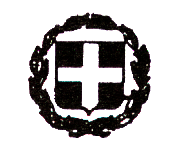 ΕΛΛΗΝΙΚΗ ΔΗΜΟΚΡΑΤΙΑ ΝΟΜΟΣ ΜΑΓΝΗΣΙΑΣ ΔΗΜΟΣ ΝΟΤΙΟΥ ΠΗΛΙΟΥΑργαλαστή 30 Σεπτεμβρίου  2022 Αριθ. Πρωτ.: 17146ΠΡΟΣΑποδέκτες(όπως ο πίνακας αποδεκτών)ΚΟΙΝ:Πρακτικογράφο Ο.Ε.ΘΕΜΑ: «Πρόσκληση σύγκλησης της Οικονομικής Επιτροπής για ΔΙΑ ΠΕΡΙΦΟΡΑΣ συνεδρίαση και λήψη αποφάσεων (άρθρο 75 του Ν.3852/2010 -ΦΕΚ 87Α'/7-6-2010, όπως αυτό αντικαταστάθηκε από το άρθρο 77 του Ν.4555/2018 - ΦΕΚ 133Α΄/19-7-2018, η με αριθ. 374/2022 Εγκύκλιος: Α.Π.: 39135/30-5-2022, με θέμα: «Λειτουργία Οικονομικής Επιτροπής και Επιτροπής Ποιότητας Ζωής», το άρθρο 48 του Ν.4940/22 – ΦΕΚ 112Α'/14-6-2022, με το οποίο καταργείται η παρ. 1 του άρθρου 10 της από 11.3.2020 Πράξης Νομοθετικού Περιεχομένου (Α΄ 55), η οποία κυρώθηκε με το άρθρο 2 του ν. 4682/2020 (Α΄ 76), όπως αντικαταστάθηκε με το άρθρο 67 του ν. 4830/2021 (Α΄ 169), περί του τρόπου λήψης αποφάσεων των συλλογικών οργάνων των Οργανισμών Τοπικής Αυτοδιοίκησης και των διοικητικών συμβουλίων των εποπτευόμενων νομικών προσώπων τους, το άρθρο 78 («Λήψη αποφάσεων συλλογικών οργάνων Ο.Τ.Α. α' και β' βαθμού και διοικητικών συμβουλίων εποπτευόμενων νομικών τους προσώπων κατά το διάστημα ισχύος των μέτρων αποφυγής της διάδοσης του κορωνοϊού COVID-19») του Ν. 4954/2022 – ΦΕΚ 136 Α'/9-7-2022)».Καλείστε σε ΔΙΑ ΠΕΡΙΦΟΡΑΣ συνεδρίαση την 5η του μηνός Οκτωβρίου  2022, ημέρα Τετάρτη και ώρα 11:00 – 12:00, για τη λήψη αποφάσεων στα θέματα της ημερήσιας διάταξης.            Για κάθε θέμα, θα σας αποσταλεί ηλεκτρονικά, από τη γραμματεία της Οικονομικής Επιτροπής, σχετική εισήγηση και παρακαλείσθε μέχρι και την Τετάρτη 5/10/2022 και ώρα: 11:00 – 12:00, να ενημερώσετε, ηλεκτρονικά (e-mail) ή δια τηλεφώνου, τη γραμματεία της Οικονομικής Επιτροπής για τη θέση σας επί του κάθε θέματος, ψηφίζοντας π.χ. ΥΠΕΡ, ΚΑΤΑ, ΛΕΥΚΟ ή ό,τι άλλο.Η μη απάντησή σας, μέχρι την παραπάνω ορισθείσα ώρα, λογίζεται ως απουσία.Ο ΠΡΟΕΔΡΟΣ ΤΗΣ ΟΙΚΟΝΟΜΙΚΗΣ ΕΠΙΤΡΟΠΗΣΜΙΤΖΙΚΟΣ ΜΙΧΑΗΛΠΙΝΑΚΑΣ ΘΕΜΑΤΩΝ ΗΜΕΡΗΣΙΑΣ ΔΙΑΤΑΞΗΣ ΤΗΣ ΟΙΚΟΝΟΜΙΚΗΣ ΕΠΙΤΡΟΠΗΣ ΤΟΥ ΔΗΜΟΥ ΝΟΤΙΟΥ ΠΗΛΙΟΥ, ΠΟΥ ΘΑ ΠΡΑΓΜΑΤΟΠΟΙΗΘΕΙ ΣΤΙΣ 5/10/2022 (άρθρο 75 του Ν.3852/2010-ΦΕΚ 87Α'/7-6-2010, όπως αυτό αντικαταστάθηκε από το άρθρο 77 του Ν.4555/2018-ΦΕΚ 133Α΄ /19-7-2018, η με αριθ. 374/2022 Εγκύκλιος: Α.Π.: 39135/30-5-2022, με θέμα: «Λειτουργία Οικονομικής Επιτροπής και Επιτροπής Ποιότητας Ζωής», το άρθρο 48 του Ν.4940/22 – ΦΕΚ 112Α'/14-6-2022, με το οποίο καταργείται η παρ. 1 του άρθρου 10 της από 11.3.2020 Πράξης Νομοθετικού Περιεχομένου (Α΄ 55), η οποία κυρώθηκε με το άρθρο 2 του ν. 4682/2020 (Α΄ 76), όπως αντικαταστάθηκε με το άρθρο 67 του ν. 4830/2021 (Α΄ 169), περί του τρόπου λήψης αποφάσεων των συλλογικών οργάνων των Οργανισμών Τοπικής Αυτοδιοίκησης και των διοικητικών συμβουλίων των εποπτευόμενων νομικών προσώπων τους, το άρθρο 78 («Λήψη αποφάσεων συλλογικών οργάνων Ο.Τ.Α. α' και β' βαθμού και διοικητικών συμβουλίων εποπτευόμενων νομικών τους προσώπων κατά το διάστημα ισχύος των μέτρων αποφυγής της διάδοσης του κορωνοϊού COVID-19») του Ν. 4954/2022 – ΦΕΚ 136 Α'/9-7-2022) ΚΑΙ ΕΠΙΣΥΝΑΠΤΕΤΑΙ ΣΤΗ ΜΕ ΑΡΙΘΜ. ΠΡΩΤ.: 17146/30-9-2022 ΣΧΕΤΙΚΗ ΠΡΟΣΚΛΗΣΗ.ΘΕΜΑΤΑ:Διορισμός Δικηγόρου για να παρασταθεί και εκπροσωπήσει τον Δήμο Νοτίου Πηλίου, ενώπιον του Ειρηνοδικείου Βόλου, στην ειδική διαδικασία των Ασφαλιστικών Μέτρων, σύμφωνα με την αίτηση που έχει καταθέσει ο Φ.Κ. και η οποία εκδικάζεται στις 7 Οκτωβρίου 2022. Διορισμός Δικηγόρου, για να συντάξει δικόγραφο προτάσεων και να παρασταθεί, ενώπιον του Μονομελούς Πρωτοδικείου Βόλου, ειδική διαδικασία Εργατικών Διαφορών, για να αντικρούσει την από 09.05.2022 και με αριθμό κατάθεσης 21/2022 Αγωγή της Μ.Λ. Διορισμός Δικηγόρου, ώστε να συντάξει και αποστείλει ειδική εξώδικη όχληση προς τον Ε.Ξ. για μη παράδοση δημοτικού ακινήτου, μετά την λήξη της μίσθωσης. Έγκριση ή μη, της με αριθμό πρωτοκόλλου 8227/19.05.2022 ειδικής γνωμοδότησης, αναφορικά με ζημία που υπέστη δημότης. Διορισμός δικηγόρου, ώστε να απαντήσει στην από 09.06.2022 και με αριθμό πρωτοκόλλου 9802/09.06.2022 Αίτηση Ανάκλησης του Α.Α. Έγκριση 1ου Α.Π.Ε. για το έργο «ΒΕΛΤΙΩΣΗ ΥΠΑΡΧΟΝΤΟΣ ΓΗΠΕΔΟΥ ΠΟΔΟΣΦΑΙΡΟΥ  ΣΤΗΝ Τ.Κ. ΑΡΓΑΛΑΣΤΗΣ ΤΟΥ ΔΗΜΟΥ ΝΟΤΙΟΥ ΠΗΛΙΟΥ».Παράταση ημερομηνίας λήξης πληρωμής λογαριασμών ύδρευσης Α’ & Β’ Εξαμήνου 2020 Δ.Ε. Σηπιάδος.Υποβολή πρακτικού ελέγχου δικαιολογητικών κατακύρωσης του προσωρινού αναδόχου του έργου «ΒΕΛΤΙΩΣΗ ΑΓΡΟΤΙΚΩΝ ΔΡΟΜΩΝ ΔΗΜΟΥ ΝΟΤΙΟΥ ΠΗΛΙΟΥ».Εισηγητική έκθεση της οικονομικής υπηρεσίας για την 18η αναμόρφωση οικονομικού έτους 2022.Αποδοχή και κατανομή της υπ' αριθμ. 246.3.8/2022 απόφασης του Πράσινου Ταμείου. ΟΙΚΟΝΟΜΙΚΗ ΕΠΙΤΡΟΠΗ ΔΗΜΟΥ ΝΟΤΙΟΥ ΠΗΛΙΟΥΜιχαήλ Μιτζικός (Πρόεδρος)Δημήτριος Παρρησιάδης (Αντιπρόεδρος)Νικόλαος Μαμμάς (Μέλος)Διανέλλος Απόστολος (Μέλος)Διανέλλος Ιωάννης  (Μέλος)Γαρυφάλλου Ιφιγένεια – Γεωργία (Μέλος)Παπαδημητρίου Μιλτιάδης (Μέλος)ΑΝΑΠΛΗΡΩΜΑΤΙΚΑ ΜΕΛΗΜανέτας Βασίλειος Συρίη Μαρίνα                                   Ευαγγελάκης Ιωάννης Κουκουμβρής Δημήτριος Κοινοποίηση: Α΄ ελάσσων μειοψηφία: Γραμμένος Κων/νοςΒ΄ ελάσσων μειοψηφία: Κωνσταντινάκης Ιωάννης ΠΡΟΕΔΡΟΙ ΚΟΙΝΟΤΗΤΩΝΠΡΟΕΔΡΟΙ ΣΥΜΒΟΥΛΙΩΝ ΚΟΙΝΟΤΗΤΩΝ Εσωτερική διανομή:- Διεύθυνση Διοικητικών & Οικονομικών Υπηρεσιών/Τμήμα Οικονομικών Υπηρεσιών- Τμήμα Τεχνικής Υπηρεσίας